О муниципальной программе Алатырского муниципального округа «Развитие физической культуры и спорта»В соответствии с Бюджетным кодексом Российской Федерации, постановлением администрации Алатырского муниципального округа от 30 декабря 2022 года № 8 «Об утверждении Порядка разработки, реализации и оценки эффективности муниципальных программ Алатырского муниципального округа», администрация Алатырского муниципального округапостановляет:Утвердить прилагаемую муниципальную программу Алатырского муниципального округа «Развитие физической культуры и спорта».Утвердить ответственным исполнителем муниципальной программы отдел культуры, по делам национальностей, спорта и информационного обеспечения администрации Алатырского муниципального округа.Финансовому отделу администрации Алатырского муниципального округа при формировании проекта бюджета Алатырского муниципального округа на очередной финансовый год и плановый период предусматривать бюджетные ассигнования на реализацию муниципальной программы «Развитие физической культуры и спорта».Контроль за выполнением настоящего постановления возложить на заместителя главы администрации – начальника отдела социального развития, опеки и попечительства администрации Алатырского муниципального округа.Настоящее постановление вступает в силу после его официального опубликования и распространяется на правоотношения, возникшие с 1 января 2023 года.Глава Алатырского муниципального округа                                                                                         Н.И. ШпилеваяУтвержденапостановлением администрацииАлатырского муниципального округаот 17.03.2023 № 315Муниципальная программаАлатырского муниципального округа«Развитие физической культуры и спорта»Начальник отдела культуры,по делам национальностей, спорта и информационного обеспечения                                                       Никитина А.Ю.Паспортмуниципальной программы Алатырского муниципального округа«Развитие физической культуры и спорта»Раздел I. Приоритеты политики в сфере реализации муниципальной программы, цели, задачи, описание сроков и этапов реализации муниципальной программыПриоритеты политики в сфере физической культуры и спорта в Алатырском муниципальном округе определены в соответствии со Стратегией социально-экономического развития Алатырского муниципального округа до 2035 года и ежегодными посланиями Главы Чувашской Республики Государственному Совету Чувашской Республики.Муниципальная программа Алатырского муниципального округа «Развитие физической культуры и спорта» (далее – Муниципальная программа) направлена на достижение следующих целей:- создание условий для укрепления здоровья населения путем развития инфраструктуры спорта;- популяризации массового и профессионального спорта, системы подготовки спортивного резерва;- приобщения различных слоев населения к регулярным занятиям физической культурой и спортом.Достижение этих стратегической целей предполагает решение следующих задач:- массовое приобщение населения к регулярным занятиям физической культурой и спортом;- развитие инфраструктуры для занятий массовым спортом в образовательных учреждениях, по месту жительства и работы, увеличение числа спортивных сооружений;- оказание информационной поддержки населению в целях популяризации физической культуры и спорта, здорового образа и спортивного стиля жизни;- развитие системы физической культуры и массового спорта, физического воспитания, проведения массовых спортивных и физкультурных мероприятий;- осуществление комплекса мер по пропаганде физической культуры и спорта, включая производство и распространение информационно-просветительских программ, подготовленных с участием государственных средств массовой информации, с учетом увеличения объемов вещания на эти цели.В соответствии с основными направлениями Стратегии социально-экономического развития Алатырского муниципального округа до 2035 года приоритетными направлениями в области развития физического воспитания населения и создания условий для массового привлечения населения к активным занятиям физической культурой и спортом являются:- строительство, реконструкция и эффективное использование спортивных сооружений в целях массового привлечения населения к занятиям физической культурой и спортом;- модернизация системы физического воспитания в образовательных учреждениях;- развитие детско-юношеского спорта по месту жительства и учебы;- культивирование народных и национальных видов спорта;- пропаганда занятий физической культурой и спортом в целях формирования навыков здорового образа жизни.Основные приоритеты развития системы подготовки спортивного резерва в Алатырском муниципальном округе на период до 2035 года:- совершенствование подготовки спортсменов  и спортивного резерва для повышения конкурентоспособности спортсменов Алатырского муниципального округа на республиканской и межрегиональной спортивной арене. Усиление мер социальной защиты спортсменов и тренеров;- развитие организационно-управленческого и кадрового обеспечения физкультурно-спортивной деятельности;- сохранение и развитие спортивной инфраструктуры и совершенствование финансового обеспечения физкультурно-спортивной деятельности;- создание системы обеспечения общественной безопасности на объектах спорта и организации работы с болельщиками и их объединениями.Для реализации заявленных приоритетов отдел культуры, по делам национальностей, спорта и информационного обеспечения совместно с соисполнителями Муниципальной программы в рамках своей компетенции ставит своей целью совершенствование системы подготовки спортсменов и спортивного резерва для повышения конкурентоспособности спортсменов Алатырского муниципального округа на республиканской и межрегиональной спортивной арене.В соответствии со своими полномочиями отдел культуры, по делам национальностей, спорта и информационного обеспечения совместно с соисполнителями Муниципальной программы  решает задачи по:- обеспечению внедрения новых эффективных физкультурно-спортивных технологий, модернизации системы научно-методического обеспечения спортсменов Алатырского муниципального округа;- модернизации системы подготовки спортивного резерва и формированию системы непрерывной подготовки тренерско-преподавательского состава;- сохранению и развитию спортивной инфраструктуры муниципального округа.Муниципальная программа будет реализовываться в 2023–2035 годах, в три этапа: 1 этап: 2023–2025 годы, 2 этап: 2026–2030 годы, 3 этап: 2031– 2035 годы.Сведения о целевых индикаторах и показателях Муниципальной программы, подпрограмм Муниципальной программы и их значениях приведены в приложении № 1 к настоящей Муниципальной программе.Перечень целевых индикаторов и показателей носит открытый характер и предусматривает возможность их корректировки в случае потери информативности показателя (например, в связи с достижением его максимального значения), изменений приоритетов государственной политики в сфере физической культуры и спорта Чувашской Республики, а также изменений законодательства Российской Федерации и законодательства Чувашской Республики, влияющих на расчет данных показателей.Раздел II. Обобщенная характеристика основных мероприятий подпрограмм муниципальной программыПредусмотренные в Муниципальной программе мероприятия позволят объединить усилия, средства и координировать деятельность муниципальных органов, органов местного самоуправления, организаций и решить проблемы физической культуры и массового спорта в целом.Основные мероприятия Муниципальной программы определены в соответствии с их значимостью и масштабностью решаемых задач, необходимых для осуществления полномочий отдела культуры по делам национальностей, спорта и информационного обеспечения участников реализации Муниципальной программы для достижения заявленных ожидаемых конечных результатов.Достижение цели и решение задач Муниципальной программы будут осуществляться в рамках реализации двух подпрограмм Муниципальной программы: подпрограммы «Развитие физической культуры и массового спорта» и подпрограммы «Развитие спорта высших достижений и системы подготовки спортивного резерва».Подпрограмма «Развитие физической культуры и массового спорта» предусматривает выполнение следующих основных мероприятий.Основное мероприятие 1. Физкультурно-оздоровительная и спортивно-массовая работа с населением.Реализация данного мероприятия будет способствовать:- проведению окружных спортивных мероприятий по разным видам спорта, турниров, Спартакиад, Олимпиад, фестивалей и других массовых соревнований среди школьников, молодежи и взрослого населения;- участию лучших спортсменов муниципального округа в республиканских спортивных мероприятиях: чемпионатах и первенствах по видам спорта, кубковых соревнованиях, Спартакиадах, сельских зимних и летних спортивных играх, турнирах и других соревнованиях;- содействию развития сети клубов физкультурно-спортивной направленности по месту учебы, жительства и в организациях независимо от организационно-правовых форм и форм собственности;- созданию на базе учреждений культуры кружков и секций физкультурно-спортивной направленности;- созданию условий для реабилитации ограниченными возможностями здоровья и инвалидов средствами физической культуры и спорта;- проведению комплексных физкультурно-оздоровительных и спортивных мероприятий среди работающих;- укреплению материально-спортивной базы и реконструкции стадиона имени А.Г. Николаева и здания лыжной базы в селе Атрать, спортивных площадок по месту жительства населения, оснащение их спортивным оборудованием;- проведению физкультурно-оздоровительных и спортивно-массовых мероприятий по месту жительства населения;- физическому воспитанию взрослого населения, в том числе лиц, нуждающихся в социальной поддержке, и привлечению их к систематическим занятиям физической культурой и массовым спортом, здоровому образу жизни.Основное мероприятие 2. Развитие спортивной инфраструктуры и материально-технической базы для занятий физической культурой и массовым спортом.Реализация данного мероприятия будет способствовать:- улучшению обеспеченности граждан спортивными сооружениями исходя из единовременной пропускной способности объектов спорта;- развитию материально-технических условий для проведения физкультурно-оздоровительных и спортивных мероприятий и оказания услуг физической культуры и спорта населению;- реконструкции существующих и строительству новых объектов для развития массового спорта, спорта высших достижений, оснащению их спортивным оборудованием с привлечением всех источников финансирования.Реализация мероприятий подпрограммы позволит к 2036 году существенно повлиять на улучшение здоровья граждан, уменьшить количество асоциальных проявлений, прежде всего среди подростков и молодежи, повысить эффективность использования потенциальных возможностей физической культуры и спорта.Подпрограмма «Развитие спорта высших достижений и системы подготовки спортивного резерва» предусматривает выполнение одного основного мероприятия.Основное мероприятие 1. Содержание спортивных школ. Мероприятие предусматривает внедрение системы подготовки спортивного резерва в Алатырском муниципальном округе, реализацию дополнительных общеобразовательных программ в области физической культуры и спорта в подведомственной отделу образования администрации Алатырского муниципального округа детско-юношеской спортивной школы. Реализация основного мероприятия подпрограммы будет способствовать развитию спорта и системы подготовки спортивного резерва, созданию необходимых условий для функционирования детско-юношеской спортивной школы, которая является основным учреждением по организации тренировочного процесса для подготовки спортивного резерва и развития спорт.Раздел III. Обоснование объема финансовых ресурсов, необходимых для реализации муниципальной программы (с расшифровкой по источникам финансирования, по этапам и годам ее реализации)Расходы на реализацию Муниципальной программы предусматриваются за счет средств местного бюджета и внебюджетных средств.Общий объем финансирования подпрограммы в 2023–2035 годах составит 82248600,00 рублей, в том числе за счет средств:федерального бюджета – 0,0 рублей;республиканского бюджета – 0,0 рублей;местного бюджета – 81313600,00 рублей;внебюджетных источников – 935000,00 рублей.Прогнозируемый объем финансирования мероприятий Муниципальной программы на 1 этапе составляет 16195000,00  рублей, в том числе:в 2023 году – 5625000,00 рублей;в 2024 году – 5285000,00 рублей;в 2025 году – 5285000,00 рублей, из них средства:местного бюджета – 16010000,00 рублей (99,0 процента), в том числе:в 2023 году – 5 550 000 рублей;в 2024 году – 5 230 000 рублей;в 2025 году – 5 230 000 рублей;внебюджетных источников – 185000,00 рублей (1,0 процента), в том числе:в 2023 году – 75000,00 рублей;в 2024 году – 55000,00 рублей;в 2025 году – 55000,00 рублей.На 2 этапе (2026 - 2030 годы) объем финансирования муниципальной программы составляет 29835500,00 рублей, из них средства:местного бюджета – 29460500,00 рублей;внебюджетных источников - 375000,00 рублей.На 3 этапе (2031 - 2035 годы) муниципальной программы составляет 36218100,00 рублей, из них средства:местного бюджета – 35843100,00 рублей;внебюджетных источников - 375000,00 рублей.Объемы финансирования Муниципальной программы подлежат ежегодному уточнению, исходя из реальных возможностей бюджетов всех уровней.Ресурсное обеспечение и прогнозная (справочная) оценка расходов за счет всех источников финансирования реализации Муниципальной программы приведены в приложении № 2 к настоящей Муниципальной программе.В Муниципальную программу включены подпрограммы, реализуемые в рамках Муниципальной программы, согласно приложениям № 3 и № 4 к настоящей Муниципальной программе.Приложение № 1к муниципальной программе Алатырского муниципального округа «Развитие физической культуры и спорта»Сведенияо целевых индикаторах и показателях муниципальной программы «Развитие физической культуры и спорта», подпрограмм муниципальной программы и их значенияхПриложение № 2к муниципальной программе Алатырского муниципального округа «Развитие физической культуры и спорта»Ресурсное обеспечение и прогнозная (справочная) оценкарасходов за счет всех источников финансирования реализации муниципальной программы Алатырского муниципального округа «Развитие физической культуры и спорта»Приложение № 3к муниципальной программеАлатырского муниципального округа«Развитие физической культуры и спорта»Подпрограмма «Развитие физической культуры и массового спорта» муниципальной программы Алатырского муниципального округа «Развитие физической культуры и спорта»Паспорт подпрограммыРаздел I. Приоритеты и цели подпрограммы «Развитие физической культуры и массового спорта», общая характеристика участия органов местного самоуправления  в реализации подпрограммыПриоритетными направлениями муниципальной политики в сфере физической культуры и массового спорта являются обеспечение населения условиями для занятий физической культурой и спортом, повышение уровня обеспеченности населения объектами спорта в целях укреплении здоровья граждан и повышения качества их жизни.Подпрограмма носит ярко выраженный социальный характер. Реализация программных мероприятий окажет влияние на формирование здорового образа жизни и социальное самочувствие граждан Алатырского муниципального округа.Основной целью подпрограммы является: обеспечение граждан Алатырского муниципального округа условиями для систематических занятий физической культурой и спортом и ведение здорового образа жизни.Достижению поставленной в подпрограмме цели способствует решение следующих задач:- развитие новых форм физкультурно-спортивной работы и повышения качества проведения массовых физкультурных и спортивных соревнований;- повышение интереса населения Алатырского муниципального округа к занятиям физической культурой и спортом; - развитие и эффективное использование инфраструктуры для занятий массовым спортом, в том числе для лиц с ограниченными возможностями здоровья;- массовое приобщение населения к регулярным занятиям физической культурой и спортом;- увеличение доли граждан, принявших участие в тестовых испытаниях Всероссийского физкультурно-спортивного комплекса «Готов к труду и обороне» (ГТО);- повышение эффективности пропаганды роли занятий физической культурой и спортом (включая спорт высших достижений).Важное значение имеет реализация подпрограммы по развитию физической культуры и массового спорта в целях повышения интереса граждан к занятиям физической культурой и спортом, увеличения численности населения, систематически занимающейся физической культурой и спортом и граждан, выполнивших нормативы Всероссийского физкультурно-спортивного комплекса «Готов к труду и обороне» (ГТО), улучшения обеспеченности населения спортивной инфраструктурой.Раздел II. Перечень и сведения о целевых индикаторах и показателях подпрограммы с расшифровкой плановых значений по годам ее реализацииЦелевыми индикаторами и показателями подпрограммы являются:- доля населения, систематически занимающегося физической культурой и спортом – 60,0 процента;- доля учащихся общеобразовательных организаций, профессиональных образовательных организаций, занимающихся физической культурой и спортом, в общей численности учащихся соответствующих организаций – 90,0 процента;- доля граждан, выполнивших нормативы Всероссийского физкультурно-спортивного комплекса «Готов к труду и обороне» (ГТО), в общей численности населения, принявшего участие в сдаче нормативов Всероссийского физкультурно-спортивного комплекса «Готов к труду и обороне» (ГТО) – 60,0 процента;- доля лиц с ограниченными возможностями здоровья, систематически занимающихся физической культурой и спортом, в общей численности лиц данной категории – 22,0 процента;- обеспеченность спортивными сооружениями в Алатырском муниципальном округе – 55 единиц.В результате реализации мероприятий подпрограммы ожидается достижение к 2036 году следующих целевых индикаторов и показателей:доля населения, систематически занимающегося физической культурой и спортом – 60,0 процента, в том числе:в 2023 году – 49,3 процента;в 2024 году – 49,6 процента;в 2025 году – 50,0 процента;в 2026-2030 годах – 55,0 процента;в 2031-2035 годах – 60,0 процента;доля учащихся общеобразовательных организаций, профессиональных образовательных организаций, занимающихся физической культурой и спортом, в общей численности учащихся соответствующих организаций – 95,0 процента, в том числе:в 2023 году – 89,0 процента;в 2024 году – 89,5 процента;в 2025 году – 90,0 процента;в 2026-2030 годах – 92,0 процента;в 2031-2035 годах – 95,0 процента;доля граждан, выполнивших нормативы Всероссийского физкультурно-спортивного комплекса «Готов к труду и обороне» (ГТО), в общей численности населения, принявшего участие в сдаче нормативов Всероссийского физкультурно-спортивного комплекса «Готов к труду и обороне» (ГТО) – 60,0 процента, в том числе:в 2023 году – 47,0 процента;в 2024 году – 49,0 процента;в 2025 году – 51,0 процента;в 2026-2030 годах – 55,0 процента;в 2031-2035 годах – 60,0 процента;доля лиц с ограниченными возможностями здоровья, систематически занимающихся физической культурой и спортом, в общей численности лиц данной категории – 22,0 процента, в том числе:в 2023 году – 16,5 процента;в 2024 году – 17,0 процента;в 2025 году – 17,5 процента;в 2026-2030 годах – 18,0 процента;в 2031-2035 годах – 22,0 процента;обеспеченность спортивными сооружениями в Алатырском муниципальном округе – 55 единиц, в том числе:в 2023 году – 51 единиц;в 2024 году – 52 единиц;в 2025 году – 53 единиц;в 2026-2030 годах – 54 единиц;в 2026-2035 годах – 55 единиц.Раздел III. Характеристики основных мероприятий, мероприятий подпрограммы с указанием сроков и этапов их реализацииОсновные мероприятия подпрограммы направлены на реализацию поставленных целей и задач подпрограммы и Муниципальной программы в целом. Подпрограмма предусматривает выполнение следующих основных мероприятий.Основное мероприятие 1. Физкультурно-оздоровительная и спортивно-массовая работа с населением.Реализация данного мероприятия будет способствовать:- проведению районных спортивных мероприятий по разным видам спорта, турниров, Спартакиад, Олимпиад, фестивалей и других массовых соревнований среди школьников, молодежи и взрослого населения;- участию лучших спортсменов района в республиканских спортивных мероприятиях: чемпионатах и первенствах по видам спорта, кубковых соревнованиях, Спартакиадах, сельских зимних и летних спортивных играх, турнирах и других соревнованиях;- содействию развития сети клубов физкультурно-спортивной направленности по месту учебы, жительства и в организациях независимо от организационно-правовых форм и форм собственности;- созданию на базе учреждений культуры кружков и секций физкультурно-спортивной направленности;- созданию условий для реабилитации ограниченными возможностями здоровья и инвалидов средствами физической культуры и спорта;- проведению комплексных физкультурно-оздоровительных и спортивных мероприятий среди работающих;- укреплению материально-спортивной базы и реконструкции стадиона имени А.Г. Николаева и здания лыжной базы в селе Атрать, спортивных площадок по месту жительства населения, оснащение их спортивным оборудованием;- проведению физкультурно-оздоровительных и спортивно-массовых мероприятий по месту жительства населения;- физическому воспитанию взрослого населения, в том числе лиц, нуждающихся в социальной поддержке, и привлечению их к систематическим занятиям физической культурой и массовым спортом, здоровому образу жизни.Основное мероприятие 2. Развитие спортивной инфраструктуры и материально-технической базы для занятий физической культурой и массовым спортом.Реализация данного мероприятия будет способствовать:- улучшению обеспеченности граждан спортивными сооружениями исходя из единовременной пропускной способности объектов спорта;- развитию материально-технических условий для проведения физкультурно-оздоровительных и спортивных мероприятий и оказания услуг физической культуры и спорта населению;- реконструкции существующих и строительству новых объектов для развития массового спорта, спорта высших достижений, оснащению их спортивным оборудованием с привлечением всех источников финансирования.Подпрограмма реализуется в период с 2023 по 2035 год, в три этапа: 1 этап: 2023–2025 годы, 2 этап: 2026–2030 годы, 3 этап: 2031– 2035 годы.Раздел IV. Обоснование объема финансовых ресурсов, необходимых для реализации подпрограммы (с расшифровкой по источникам финансирования, по этапам и годам ее реализации)Расходы подпрограммы предусматриваются за счет средств бюджета Алатырского муниципального округа.Общий объем финансирования подпрограммы в 2023–2035 годах составит 1400000,00 рублей, в том числе за счет средств:федерального бюджета – 0 рублей;республиканского бюджета – 0,0 рублей;местного бюджета – 1400000,00 рублей;внебюджетных источников – 0 рублей.Прогнозируемый объем финансирования подпрограммы на 1 этапе составит 400000,00 рублей, в том числе:в 2023 году – 200000,00 рублей;в 2024 году – 100000,00 рублей;в 2025 году – 100000,00 рублей, из них средства:федерального бюджета – 0,0 рублей (0,0 процента);республиканского бюджета – 0,0 рублей (0,0 процента);местного бюджета – 400000,00 рублей (100,0 процента), в том числе:в 2023 году – 200000,00 рублей;в 2024 году – 100000,00 рублей;в 2025 году – 100000,00 рублей;внебюджетных источников – 0 рублей (0,0 процента).На 2 этапе (2026 - 2030 годы) объем финансирования подпрограммы составляет 500000,00 рублей, из них средства:федерального бюджета - 0,00 рублей;республиканского бюджета - 0,00 рублей;местного бюджета – 500000,00 рублей;внебюджетных источников - 0,0 рублей.На 3 этапе (2031 - 2035 годы) муниципальной программы составляет 500000,00 рублей, из них средства:федерального бюджета - 0,00 рублей (0 процентов);республиканского бюджета – 0,00 рублей;местного бюджета – 500000,00 рублей;внебюджетных источников - 0,0 рублей.Объемы финансирования подпрограммы подлежат ежегодному уточнению исходя из реальных возможностей бюджетов всех уровней.Ресурсное обеспечение подпрограммы за счет всех источников финансирования приведено в приложении к настоящей подпрограмме и ежегодно будет уточняться.Приложениек подпрограмме «Развитие физической культуры и массового спорта» муниципальной программы Алатырского муниципального округа«Развитие физической культуры и спорта»Ресурсное обеспечение реализации подпрограммы«Развитие физической культуры и массового спорта» муниципальной программы «Развитие физической культуры и спорта» за счет всех источников финансированияПриложение № 4к муниципальной программеАлатырского муниципальногоокруга «Развитие физической культуры и спорта»Подпрограмма«Развитие спорта высших достижений и системы подготовки спортивного резерва» муниципальной программы «Развитие физической культуры и спорта»Паспорт подпрограммыРаздел I. Приоритеты политики в сфере реализации подпрограммы, цели, задачи, описание сроков и этапов реализации муниципальной программыПриоритетными направлениями политики в сфере спорта высших достижений и подготовки спортивного резерва являются:- совершенствование подготовки спортсменов и спортивного резерва для повышения конкурентоспособности спортсменов Алатырского муниципального округа на республиканской и межрегиональной спортивной арене. Усиление мер социальной защиты спортсменов и тренеров;- развитие организационно-управленческого и кадрового обеспечения физкультурно-спортивной деятельности;- сохранение и развитие спортивной инфраструктуры и совершенствование финансового обеспечения физкультурно-спортивной деятельности;- создание системы обеспечения общественной безопасности на объектах спорта и организации работы с болельщиками и их объединениями.Для реализации заявленных приоритетов отдел образования в рамках своей компетенции ставит своей целью совершенствование системы подготовки спортсменов и спортивного резерва для повышения конкурентоспособности спортсменов Алатырского муниципального округа на республиканской и межрегиональной спортивной арене. В соответствии со своими полномочиями отдел образования вместе с соисполнителями подпрограммы решает задачи по:- обеспечению внедрения новых эффективных физкультурно-спортивных технологий, модернизации системы научно-методического обеспечения спортсменов Алатырского муниципального округа;- модернизации системы подготовки спортивного резерва и формированию системы непрерывной подготовки тренерско-преподавательского состава;- сохранению и развитию спортивной инфраструктуры муниципального округа;- совершенствование нормативно-правовой базы в части подготовки спортсменов и спортивного резерва.Важное значение имеет реализация подпрограммы в части подготовки спортивного резерва.Раздел II. Перечень и сведения о целевых показателях (индикаторах) подпрограммы с расшифровкой плановых значений по годам ее реализацииЦелевыми индикаторами и показателями подпрограммы являются:- численность спортсменов Алатырского муниципального округа, направленных для повышения спортивного мастерства в республиканские училища олимпийского резерва - 5 человек;- доля обучающихся, занимающихся в спортивной школе – 42,0 процента;- количество подготовленных спортсменов 1 спортивного разряда и КМС – 25 человек;- удельный вес спортсменов массовых разрядов в общей численности учащихся в спортивных школах – 55,0 процента.В результате реализации мероприятия подпрограммы ожидается достижение к 2036 году следующих целевых индикаторов и показателей:численность спортсменов Алатырского муниципального округа, направленных для повышения спортивного мастерства в республиканские училища олимпийского резерва - 5 человек, в том числе:в 2023 году – 1 человек;в 2024 году – 1 человек;в 2025 году – 1 человек;в 2026-2030 годах – 4 человек;в 2031-2035 годах – 5 человек;доля обучающихся, занимающихся в спортивных школах – 42,0 процента, в том числе:в 2023 году – 37,0 процента;в 2024 году – 37,5 процента;в 2025 году – 38,0 процента;в 2026-2030 годах – 40,0 процента;в 2031-2035 годах – 42,0 процента;количество подготовленных спортсменов 1 спортивного разряда и КМС – 25 человек, в том числе:в 2023 году – 5 человек;в 2024 году – 5 человек;в 2025 году – 5 человек;в 2026-2030 годах – 20 человек;в 2031-2035 годах – 25 человек;удельный вес спортсменов массовых разрядов в общей численности учащихся в спортивных школах – 55,0 процентов, в том числе:в 2023 году – 49,0 процента;в 2024 году – 49,5 процента;в 2025 году – 50,0 процента;в 2026-2030 годах – 52,0 процента;в 2031-2035 годах – 55,0 процента.Раздел III. Характеристики основных мероприятий, мероприятий подпрограммы с указанием сроков и этапов их реализацииОсновное мероприятие подпрограммы направлено на реализацию поставленных целей и задач подпрограммы и Муниципальной программы в целом. Подпрограмма предусматривает выполнение одного основного мероприятия.Основное мероприятие 1. Содержание спортивной школы. Мероприятие предусматривает внедрение системы подготовки спортивного резерва в Алатырском муниципальном округе, реализацию дополнительных общеобразовательных программ в области физической культуры и спорта в детско-юношеской спортивной школе, обеспечение внедрения новых эффективных физкультурно-спортивных технологий, сохранение и развитие спортивной инфраструктуры муниципального округа, совершенствование нормативно-правовой базы в части подготовки спортсменов и спортивного резерва.Подпрограмма реализуется в период с 2023 по 2035 год, в три этапа: 1 этап: 2023–2025 годы, 2 этап: 2026–2030 годы, 3 этап: 2031– 2035 годы.Раздел IV. Обоснование объема финансовых ресурсов, необходимых для реализации подпрограммы (с расшифровкой по источникам финансирования, по этапам и годам ее реализации)Расходы подпрограммы предусматриваются за счет средств бюджета Алатырского муниципального округа и внебюджетных источников.Общий объем финансирования подпрограммы в 2023–2035 годах составит 80848600,00 рублей, в том числе за счет средств:федерального бюджета – 0,0 рублей;республиканского бюджета – 0,0 рублей;местного бюджета – 79913600,00 рублей;внебюджетных источников – 935000,00 рублей.Прогнозируемый объем финансирования подпрограммы на 1 этапе составит 15795000,00 рублей, в том числе:в 2023 году – 5425000,00 рублей;в 2024 году – 5185000,00 рублей;в 2025 году – 5185000,00 рублей, из них средства:местного бюджета – 15610000,00 рублей (99,0 процента), в том числе:в 2023 году – 5350000,00 рублей;в 2024 году – 5130000,00 рублей;в 2025 году – 5130000,00 рублей;внебюджетных источников – 185000,00 рублей (1,0 процента), в том числе:в 2023 году – 75000,00 рублей;в 2024 году – 55000,00 рублей;в 2025 году – 55000,00 рублей.На 2 этапе (2026-2030 годы) объем финансирования подпрограммы составляет 29335500,00 рублей.На 3 этапе (2031-2035 годы) объем финансирования подпрограммы составляет 36718100,00 рублей.Объемы финансирования подпрограммы подлежат ежегодному уточнению исходя из реальных возможностей бюджетов всех уровней.Ресурсное обеспечение реализации подпрограммы за счет всех источников финансирования приведено в приложении к настоящей подпрограмме.Приложениек подпрограмме «Развитие спорта высших достижений и системы подготовки спортивного резерва» муниципальной программы«Развитие физической культуры и спорта»Ресурсное обеспечение реализации подпрограммы«Развитие спорта высших достижений и системы подготовки спортивного резерва» муниципальной программы «Развитие физической культуры и спорта»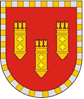 АДМИНИСТРАЦИЯ АЛАТЫРСКОГО МУНИЦИПАЛЬНОГО ОКРУГАЧУВАШСКОЙ РЕСПУБЛИКИПОСТАНОВЛЕНИЕ17.03.2023 № 315г. АлатырьУЛАТӐР МУНИЦИПАЛИТЕТ ОКРУГӖН АДМИНИСТРАЦИЙӖЧӐВАШ РЕСПУБЛИКИНЙЫШĂНУ17.03.2023 № 315Улатӑр г.Ответственный исполнитель муниципальной программыОтдел культуры, по делам национальностей, спорта и информационного обеспечения администрации Алатырского муниципального округаДата составления проекта муниципальной программыфевраль 2023 годаНепосредственный исполнитель муниципальной программыВедущий специалист - эксперт отдела культуры, по делам национальностей, спорта и информационного обеспечения администрации Алатырского муниципального округа Семёнов Пётр Борисович (тел.8(83531) 2-25-63 e-mail: alatr_sport@cap.ru)Ответственный исполнитель программы-Отдел культуры, по делам национальностей, спорта и информационного обеспечения администрации Алатырского муниципального округа.Соисполнители программы-Отдел образования администрации Алатырского муниципального округа МАУ ДО «ДЮСШ» Алатырского муниципального округа.Подпрограммы муниципальной программы-«Развитие физической культуры и массового спорта»;«Развитие спорта высших достижений и системы подготовки спортивного резерва».Цели муниципальной программы-создание условий для укрепления здоровья населения путем развития инфраструктуры спорта, популяризации массового и профессионального спорта, внедрение системы подготовки спортивного резерва и приобщения различных слоев населения к регулярным занятиям физической культурой и спортом.Задачи муниципальной программы-повышение интереса населения Алатырского муниципального округа к занятиям физической культурой и спортом; развитие инфраструктуры для занятий массовым спортом; внедрение в образовательный процесс эффективной системы физического воспитания, ориентированной на особенности развития детей и подростков; внедрение научных и методических разработок в систему подготовки спортивного резерва;развитие материально-технической базы для подготовки спортивного резерва.Целевые индикаторы и показатели муниципальной программы-к 2036 году будут достигнуты следующие показатели:доля населения Алатырского муниципального округа, систематически занимающегося физической культурой и спортом, до 60,0 процента;обеспеченность спортивными сооружениями исходя из единовременной пропускной способности объектов спорта – 78,5 процента.Сроки и этапы реализации муниципальной программы-2023 - 2035 годы:1 этап - 2023 - 2025 годы2 этап - 2026 - 2030 годы3 этап - 2031 - 2035 годы.Объемы финансирования муниципальной программы-общий объем финансирования муниципальной программы составит 82248600,00 рублей, в том числе:в 2023 году – 5625000,00 рублей;в 2024 году – 5285000,00 рублей;в 2025 году  – 5285000,00 рублей;в 2026-2030 годах – 29835500,00 рублей;в 2031-2035 годах – 36218100 рублей, из них средства:федерального бюджета – 0,0 рублей (0,0 процента);республиканского бюджета – 0,0 рублей (0,0 процента);местного бюджета –81313600,00 рублей (99,0 процента), в том числе:в 2023 году – 5550000,00 рублей;в 2024 году – 5230000,00 рублей;в 2025 году – 5230000,00 рублей;в 2026-2030 годах – 29460500,00 рублей;в 2031-2035 годах – 35843100,00 рублей;внебюджетных источников – 935000 рублей (1,0 процента), в том числе:в 2023 году – 75000,00 рублей;в 2024 году – 55000,00 рублей;в 2025 году – 55000,00 рублей;в 2026-2030 годах – 375000,00 рублей;в 2031-2035 годах – 375000,00 рублей.В ходе реализации подпрограмм объемы финансирования подлежат ежегодному уточнению. Объемы финансирования за счет бюджетных ассигнований уточняются при формировании бюджета Алатырского муниципального округа на очередной финансовый год и плановый период.Ожидаемые результаты реализации программы-увеличение доли населения, систематически занимающегося физической культурой и спортом;увеличение количества подготовленных спортсменов 1 спортивного разряда и КМС; дальнейшее развитие инфраструктуры для занятий массовым спортом и спортом высших достижений.N ппЦелевой индикатор и показатель (наименование)Единица измеренияЗначения целевых индикаторов и показателей по годамЗначения целевых индикаторов и показателей по годамЗначения целевых индикаторов и показателей по годамЗначения целевых индикаторов и показателей по годамЗначения целевых индикаторов и показателей по годамN ппЦелевой индикатор и показатель (наименование)Единица измерения2023202420252026-20302031-203512345678Муниципальная программа Алатырского муниципального округа «Развитие физической культуры и спорта»Муниципальная программа Алатырского муниципального округа «Развитие физической культуры и спорта»Муниципальная программа Алатырского муниципального округа «Развитие физической культуры и спорта»Муниципальная программа Алатырского муниципального округа «Развитие физической культуры и спорта»Муниципальная программа Алатырского муниципального округа «Развитие физической культуры и спорта»Муниципальная программа Алатырского муниципального округа «Развитие физической культуры и спорта»Муниципальная программа Алатырского муниципального округа «Развитие физической культуры и спорта»Муниципальная программа Алатырского муниципального округа «Развитие физической культуры и спорта»1.Доля населения Алатырского муниципального округа, систематически занимающегося физической культурой и спортомпроцентов49,349,650,055,060,02.Обеспеченность спортивными сооружениями, исходя из единовременной пропускной способностью объектов спортапроцентов73,574,074,174,278,5Подпрограмма «Развитие физической культуры и массового спорта»Подпрограмма «Развитие физической культуры и массового спорта»Подпрограмма «Развитие физической культуры и массового спорта»Подпрограмма «Развитие физической культуры и массового спорта»Подпрограмма «Развитие физической культуры и массового спорта»Подпрограмма «Развитие физической культуры и массового спорта»Подпрограмма «Развитие физической культуры и массового спорта»Подпрограмма «Развитие физической культуры и массового спорта»1.Доля населения, систематически занимающегося физической культурой и спортом  процентов49,349,650,055,060,02.Доля учащихся общеобразовательных организаций, профессиональных образовательных организаций, занимающихся физической культурой и спортом, в общей численности учащихся соответствующих организацийпроцентов89,089,590,092,095,03.Доля граждан, выполнивших нормативы Всероссийского физкультурно-спортивного комплекса «Готов к труду и обороне» (ГТО), в общей численности населения, принявшего участие в сдаче нормативов Всероссийского физкультурно-спортивного комплекса «Готов к труду и обороне» (ГТО)процентов47,049,051,055,060,04.Доля лиц с ограниченными возможностями здоровья, систематически занимающихся физической культурой и спортом, в общей численности данной категории процентов16,517,017,518,022,05.Обеспеченность спортивными сооружениями в Алатырском муниципальном округе единиц5152535455Подпрограмма « Развитие спорта высших достижений и системы подготовки спортивного резерва »Подпрограмма « Развитие спорта высших достижений и системы подготовки спортивного резерва »Подпрограмма « Развитие спорта высших достижений и системы подготовки спортивного резерва »Подпрограмма « Развитие спорта высших достижений и системы подготовки спортивного резерва »Подпрограмма « Развитие спорта высших достижений и системы подготовки спортивного резерва »Подпрограмма « Развитие спорта высших достижений и системы подготовки спортивного резерва »Подпрограмма « Развитие спорта высших достижений и системы подготовки спортивного резерва »Подпрограмма « Развитие спорта высших достижений и системы подготовки спортивного резерва »1Численность спортсменов Алатырского муниципального округа, направленных для повышения спортивного мастерства в республиканские училища олимпийского резервачеловек111452Доля обучающихся, занимающихся в спортивной школепроцентов37,037,538,040,042,03.Количество подготовленных спортсменов 1 спортивного разряда и КМСчеловек55520254.Удельный вес спортсменов массовых разрядов в общей численности учащихся в спортивных школахпроцентов49,049,550,052,055,0СтатусНаименование муниципальной программы Алатырского муниципального округа, подпрограммы муниципальной программы Алатырского муниципального округа (основного мероприятия)Код бюджетной классификацииКод бюджетной классификацииКод бюджетной классификацииКод бюджетной классификацииИсточники финансированияРасходы по годам, рублейРасходы по годам, рублейРасходы по годам, рублейРасходы по годам, рублейРасходы по годам, рублейСтатусНаименование муниципальной программы Алатырского муниципального округа, подпрограммы муниципальной программы Алатырского муниципального округа (основного мероприятия)ГРБСРзПрЦСРВРИсточники финансирования2023202420252026 - 20302031 - 203512345678910Муниципальная программа Алатырского муниципального округа"Развитие физической культуры и спорта"974,903хЦ5 00000000хвсего5625000,005285000,005285000,0029835500,0036218100,00Муниципальная программа Алатырского муниципального округа"Развитие физической культуры и спорта"ххххместный бюджет 5550000,0,05230000,005230000,0029460500,0035843100,00Муниципальная программа Алатырского муниципального округа"Развитие физической культуры и спорта"ххххвнебюджетные источники75000,0055000,0055000,00375000,00375000,00Подпрограмма 1«Развитие физической культуры и массового спорта»903хЦ5 10000000хвсего200000,00100000,00100000,00500000,00500000,00Подпрограмма 1«Развитие физической культуры и массового спорта»местный бюджет200000,00100000,00100000,00500000,00500000,00Подпрограмма 1«Развитие физической культуры и массового спорта»внебюджетные источники0,00,0,0,00,00,0Основное мероприятие 1Физкультурно-оздоровительная и спортивно-массовая работа с населением903Ц5 10100000всего200000,00100000,00100000,00500000,00500000,00Основное мероприятие 1Физкультурно-оздоровительная и спортивно-массовая работа с населениемместный бюджет200000,00100000,00100000,00500000,00500000,00Основное мероприятие 1Физкультурно-оздоровительная и спортивно-массовая работа с населениемвнебюджетные источники0,00,0,0,00,00,0Мероприятие 1.1Организация и проведение официальных физкультурных мероприятийвсего200000,00100000,00100000,00500000,00500000,00Мероприятие 1.1Организация и проведение официальных физкультурных мероприятий9031105Ц510171390240местный бюджет200000,00100000,00100000,00500000,00500000,00Мероприятие 1.1Организация и проведение официальных физкультурных мероприятийвнебюджетные источники0,00,0,0,00,00,0Основное мероприятие 2Развитие спортивной инфраструктуры и материально-технической базы для занятий физической культурой и массовым спортомвсего0,00,0,0,00,00,0Основное мероприятие 2Развитие спортивной инфраструктуры и материально-технической базы для занятий физической культурой и массовым спортомместный бюджет0,00,0,0,00,00,0Основное мероприятие 2Развитие спортивной инфраструктуры и материально-технической базы для занятий физической культурой и массовым спортомвнебюджетные источники0,00,0,0,00,00,0Подпрограмма 2"Развитие спорта высших достижений и системы подготовки спортивного резерва"всего5425000,005185000,005185000,0029335500,0035718100,00Подпрограмма 2"Развитие спорта высших достижений и системы подготовки спортивного резерва"местный бюджет5350000,005130000,005130000,0028960500,0035343100,00Подпрограмма 2"Развитие спорта высших достижений и системы подготовки спортивного резерва"внебюджетные источники75000,0055000,0055000,00375000,00375000,00Основное мероприятие 1Содержание спортивных школвсего5425000,005185000,005185000,0029335500,0035718100,00Основное мероприятие 1Содержание спортивных школ9740703Ц520100000620местный бюджет5350000,005130000,005130000,0028960500,0035343100,00Основное мероприятие 1Содержание спортивных школвнебюджетные источники75000,0055000,0055000,00375000,00375000,00Мероприятие 1.1Обеспечение деятельности муниципальных детско-юношеских спортивных школвсего5425000,005185000,005185000,0029335500,0035718100,00Мероприятие 1.1Обеспечение деятельности муниципальных детско-юношеских спортивных школ9740703Ц520170340620местный бюджет5350000,005130000,005130000,0028960500,0035343100,00Мероприятие 1.1Обеспечение деятельности муниципальных детско-юношеских спортивных школвнебюджетные источники75000,0055000,0055000,00375000,00375000,00Ответственный исполнитель подпрограммы–Отдел культуры по делам национальностей, спорта и информационного обеспечения администрации Алатырского муниципального округаСоисполнители подпрограммы–Отдел образования администрации Алатырского муниципального округа,МАУ ДО «ДЮСШ» Алатырского муниципального округаСтруктура подпрограммы–Основное мероприятие 1. Физкультурно-оздоровительная и спортивно-массовая работа с населением.Основное мероприятие 2. Развитие спортивной инфраструктуры и материально-технической базы для занятий физической культурой и массовым спортом.Цель подпрограммы–обеспечение граждан Алатырского муниципального округа условиями для систематических занятий физической культурой и спортом и ведение здорового образа жизни.Задачи подпрограммы–развитие новых форм физкультурно-спортивной работы и повышения качества проведения массовых физкультурных и спортивных соревнований;повышение интереса населения Алатырского муниципального округа к занятиям физической культурой и спортом; развитие и эффективное использование инфраструктуры для занятий массовым спортом, в том числе для лиц с ограниченными возможностями здоровья;массовое приобщение населения к регулярным занятиям физической культурой и спортом;увеличение доли граждан, принявших участие в тестовых испытаниях Всероссийского физкультурно-спортивного комплекса «Готов к труду и обороне» (ГТО);увеличение доли учащихся общеобразовательных учреждений, систематически занимающихся физической культурой и спортом.Целевые индикаторы и показатели подпрограммы –к 2036 году будут достигнуты следующие целевые индикаторы и показатели:доля населения, систематически занимающегося физической культурой и спортом – 60,0 процента;доля учащихся общеобразовательных организаций, профессиональных образовательных организаций, занимающихся физической культурой и спортом, в общей численности учащихся соответствующих организаций – 95,0 процента;доля граждан, выполнивших нормативы Всероссийского физкультурно-спортивного комплекса «Готов к труду и обороне» (ГТО), в общей численности населения, принявшего участие в сдаче нормативов Всероссийского физкультурно-спортивного комплекса «Готов к труду и обороне» (ГТО) – 60,0 процента;доля лиц с ограниченными возможностями здоровья, систематически занимающихся физической культурой и спортом, в общей численности лиц данной категории – 22,0 процента;обеспеченность спортивными сооружениями в Алатырском муниципальном округе  – до 55 единиц.Этапы и сроки реализации подпрограммы –2023–2035 годы в три этапа:1 этап: 2023–2025 годы2 этап: 2026–2030 годы3 этап: 2031– 2035 годы.Объемы финансирования подпрограммы с разбивкой по годам ее реализации –общий объем финансирования подпрограммы составит 1400000,00 рублей, в том числе:в 2023 году – 200000,00 рублей;в 2024 году – 100000,00 рублей;в 2025 году – 100000,00 рублей;в 2026-2030 годах  – 500000,00 рублей;в 2031-2035 годах  – 500000,00 рублей, из них средства:федерального бюджета – 0,0 рублей (0,0 процента);республиканского бюджета – 0,0 рублей (0,0 процента);местного бюджета – 1400000,00 рублей (100,0 процентов), в том числе:в 2023 году – 200000,00 рублей;в 2024 году – 100000,00 рублей;в 2025 году – 100000,00 рублей;в 2026-2030 годах  – 500000,00 рублей;в 2031-2035 годах  – 500000,00 рублей;внебюджетных источников – 0 рублей (0,0 процента).Объемы и источники финансирования подпрограммы уточняются при формировании муниципального бюджета Алатырского муниципального округа на очередной финансовый год и плановый период.Ожидаемые результаты реализации подпрограммы–увеличение численности населения, систематически занимающегося физической культурой и спортом;улучшение обеспеченности населения спортивными сооружениями;повышение качества проводимых массовых физкультурно-спортивных мероприятий;повышение интереса граждан к занятиям физической культурой и спортом;увеличение численности граждан, выполнивших нормативы Всероссийского физкультурно-спортивного комплекса «Готов к труду и обороне» (ГТО), в общей численности населения, принявшего участие в сдаче нормативов Всероссийского физкультурно-спортивного комплекса «Готов к труду и обороне» (ГТО);увеличение численности лиц с ограниченными возможностями здоровья, систематически занимающихся физической культурой и спортом.СтатусСтатусНаименование подпрограммы муниципальной программы Алатырского муниципального округа (основного мероприятия, мероприятия)Наименование подпрограммы муниципальной программы Алатырского муниципального округа (основного мероприятия, мероприятия)Задача подпрограммы муниципальной программы Алатырского муниципального округаОтветственный исполнитель, соисполнителиКод бюджетной классификацииКод бюджетной классификацииКод бюджетной классификацииКод бюджетной классификацииИсточники финансированияРасходы по годам, рублейРасходы по годам, рублейРасходы по годам, рублейРасходы по годам, рублейРасходы по годам, рублейСтатусСтатусНаименование подпрограммы муниципальной программы Алатырского муниципального округа (основного мероприятия, мероприятия)Наименование подпрограммы муниципальной программы Алатырского муниципального округа (основного мероприятия, мероприятия)Задача подпрограммы муниципальной программы Алатырского муниципального округаОтветственный исполнитель, соисполнителиглавный распорядитель бюджетных средствраздел, подразделцелевая статья расходовгруппа (подгруппа) вида расходовИсточники финансирования2023202420252026-20302031-2035112234567891415161718Подпрограмма Подпрограмма «Развитие физической культуры и массового спорта»«Развитие физической культуры и массового спорта»массовое приобщение населения к регулярным занятиям физической культурой и спортомотдел культуры по делам национальностей, спорта и информационного обеспечения, Отдел образования, МАУ ДО «ДЮСШ» Алатырского муниципального округа903хЦ510000000xвсего200000,00100000,00100000,00500000,00500000,00Подпрограмма Подпрограмма «Развитие физической культуры и массового спорта»«Развитие физической культуры и массового спорта»массовое приобщение населения к регулярным занятиям физической культурой и спортомотдел культуры по делам национальностей, спорта и информационного обеспечения, Отдел образования, МАУ ДО «ДЮСШ» Алатырского муниципального округаместный бюджет 200000,00100000,00100000,00500000,00500000,00Подпрограмма Подпрограмма «Развитие физической культуры и массового спорта»«Развитие физической культуры и массового спорта»массовое приобщение населения к регулярным занятиям физической культурой и спортомотдел культуры по делам национальностей, спорта и информационного обеспечения, Отдел образования, МАУ ДО «ДЮСШ» Алатырского муниципального округавнебюджетные источники0,00,00,00,00,0Основное мероприятие 1.Основное мероприятие 1.Физкультурно-оздоровительная и спортивно-массовая работа с населениемповышение интереса населения Алатырского муниципального округа к занятиям физической культурой и спортом;увеличение доли граждан, принявших участие в тестовых испытаниях Всероссийского физкультурно-спортивного комплекса «Готов к труду и обороне» (ГТО)повышение интереса населения Алатырского муниципального округа к занятиям физической культурой и спортом;увеличение доли граждан, принявших участие в тестовых испытаниях Всероссийского физкультурно-спортивного комплекса «Готов к труду и обороне» (ГТО)отдел культуры, по делам национальностей и спорта903хЦ510100000хвсего200000,00100000,00100000,00500000,00500000,00Основное мероприятие 1.Основное мероприятие 1.Физкультурно-оздоровительная и спортивно-массовая работа с населениемповышение интереса населения Алатырского муниципального округа к занятиям физической культурой и спортом;увеличение доли граждан, принявших участие в тестовых испытаниях Всероссийского физкультурно-спортивного комплекса «Готов к труду и обороне» (ГТО)повышение интереса населения Алатырского муниципального округа к занятиям физической культурой и спортом;увеличение доли граждан, принявших участие в тестовых испытаниях Всероссийского физкультурно-спортивного комплекса «Готов к труду и обороне» (ГТО)отдел культуры, по делам национальностей и спортаместный бюджет200000,00100000,00100000,00500000,00500000,00Основное мероприятие 1.Основное мероприятие 1.Физкультурно-оздоровительная и спортивно-массовая работа с населениемповышение интереса населения Алатырского муниципального округа к занятиям физической культурой и спортом;увеличение доли граждан, принявших участие в тестовых испытаниях Всероссийского физкультурно-спортивного комплекса «Готов к труду и обороне» (ГТО)повышение интереса населения Алатырского муниципального округа к занятиям физической культурой и спортом;увеличение доли граждан, принявших участие в тестовых испытаниях Всероссийского физкультурно-спортивного комплекса «Готов к труду и обороне» (ГТО)отдел культуры, по делам национальностей и спортавнебюджетные источники0,00,00,00,00,0Целевой индикатор и показатель Государственной программы, увязанные с основным мероприятием 1Целевой индикатор и показатель Государственной программы, увязанные с основным мероприятием 1Целевой индикатор и показатель Государственной программы, увязанные с основным мероприятием 1доля населения, систематически занимающегося физической культурой и спортом, %доля населения, систематически занимающегося физической культурой и спортом, %доля населения, систематически занимающегося физической культурой и спортом, %доля населения, систематически занимающегося физической культурой и спортом, %доля населения, систематически занимающегося физической культурой и спортом, %доля населения, систематически занимающегося физической культурой и спортом, %доля населения, систематически занимающегося физической культурой и спортом, %доля населения, систематически занимающегося физической культурой и спортом, %49,349,650,055,060,0Целевой индикатор и показатель Государственной программы, увязанные с основным мероприятием 1Целевой индикатор и показатель Государственной программы, увязанные с основным мероприятием 1Целевой индикатор и показатель Государственной программы, увязанные с основным мероприятием 1доля учащихся общеобразовательных учреждений, систематически занимающихся физической культурой и спортом, %доля учащихся общеобразовательных учреждений, систематически занимающихся физической культурой и спортом, %доля учащихся общеобразовательных учреждений, систематически занимающихся физической культурой и спортом, %доля учащихся общеобразовательных учреждений, систематически занимающихся физической культурой и спортом, %доля учащихся общеобразовательных учреждений, систематически занимающихся физической культурой и спортом, %доля учащихся общеобразовательных учреждений, систематически занимающихся физической культурой и спортом, %доля учащихся общеобразовательных учреждений, систематически занимающихся физической культурой и спортом, %доля учащихся общеобразовательных учреждений, систематически занимающихся физической культурой и спортом, %89,089,590,092,095,0Целевой индикатор и показатель Государственной программы, увязанные с основным мероприятием 1Целевой индикатор и показатель Государственной программы, увязанные с основным мероприятием 1Целевой индикатор и показатель Государственной программы, увязанные с основным мероприятием 1доля граждан, выполнивших нормативы Всероссийского физкультурно-спортивного комплекса «Готов к труду и обороне» (ГТО), в общей численности населения, принявшего участие в сдаче нормативов Всероссийского физкультурно-спортивного комплекса «Готов к труду и обороне» (ГТО), %доля граждан, выполнивших нормативы Всероссийского физкультурно-спортивного комплекса «Готов к труду и обороне» (ГТО), в общей численности населения, принявшего участие в сдаче нормативов Всероссийского физкультурно-спортивного комплекса «Готов к труду и обороне» (ГТО), %доля граждан, выполнивших нормативы Всероссийского физкультурно-спортивного комплекса «Готов к труду и обороне» (ГТО), в общей численности населения, принявшего участие в сдаче нормативов Всероссийского физкультурно-спортивного комплекса «Готов к труду и обороне» (ГТО), %доля граждан, выполнивших нормативы Всероссийского физкультурно-спортивного комплекса «Готов к труду и обороне» (ГТО), в общей численности населения, принявшего участие в сдаче нормативов Всероссийского физкультурно-спортивного комплекса «Готов к труду и обороне» (ГТО), %доля граждан, выполнивших нормативы Всероссийского физкультурно-спортивного комплекса «Готов к труду и обороне» (ГТО), в общей численности населения, принявшего участие в сдаче нормативов Всероссийского физкультурно-спортивного комплекса «Готов к труду и обороне» (ГТО), %доля граждан, выполнивших нормативы Всероссийского физкультурно-спортивного комплекса «Готов к труду и обороне» (ГТО), в общей численности населения, принявшего участие в сдаче нормативов Всероссийского физкультурно-спортивного комплекса «Готов к труду и обороне» (ГТО), %доля граждан, выполнивших нормативы Всероссийского физкультурно-спортивного комплекса «Готов к труду и обороне» (ГТО), в общей численности населения, принявшего участие в сдаче нормативов Всероссийского физкультурно-спортивного комплекса «Готов к труду и обороне» (ГТО), %доля граждан, выполнивших нормативы Всероссийского физкультурно-спортивного комплекса «Готов к труду и обороне» (ГТО), в общей численности населения, принявшего участие в сдаче нормативов Всероссийского физкультурно-спортивного комплекса «Готов к труду и обороне» (ГТО), %47,049,051,055,060,0Целевой индикатор и показатель Государственной программы, увязанные с основным мероприятием 1Целевой индикатор и показатель Государственной программы, увязанные с основным мероприятием 1Целевой индикатор и показатель Государственной программы, увязанные с основным мероприятием 1доля лиц с ограниченными возможностями здоровья, систематически занимающихся физической культурой и спортом, в общей численности лиц данной категории, %доля лиц с ограниченными возможностями здоровья, систематически занимающихся физической культурой и спортом, в общей численности лиц данной категории, %доля лиц с ограниченными возможностями здоровья, систематически занимающихся физической культурой и спортом, в общей численности лиц данной категории, %доля лиц с ограниченными возможностями здоровья, систематически занимающихся физической культурой и спортом, в общей численности лиц данной категории, %доля лиц с ограниченными возможностями здоровья, систематически занимающихся физической культурой и спортом, в общей численности лиц данной категории, %доля лиц с ограниченными возможностями здоровья, систематически занимающихся физической культурой и спортом, в общей численности лиц данной категории, %доля лиц с ограниченными возможностями здоровья, систематически занимающихся физической культурой и спортом, в общей численности лиц данной категории, %доля лиц с ограниченными возможностями здоровья, систематически занимающихся физической культурой и спортом, в общей численности лиц данной категории, %16,517,017,518,022,0Целевой индикатор и показатель Государственной программы, увязанные с основным мероприятием 1Целевой индикатор и показатель Государственной программы, увязанные с основным мероприятием 1Целевой индикатор и показатель Государственной программы, увязанные с основным мероприятием 1обеспеченность спортивными сооружениями в Алатырском муниципальном округе, единицобеспеченность спортивными сооружениями в Алатырском муниципальном округе, единицобеспеченность спортивными сооружениями в Алатырском муниципальном округе, единицобеспеченность спортивными сооружениями в Алатырском муниципальном округе, единицобеспеченность спортивными сооружениями в Алатырском муниципальном округе, единицобеспеченность спортивными сооружениями в Алатырском муниципальном округе, единицобеспеченность спортивными сооружениями в Алатырском муниципальном округе, единицобеспеченность спортивными сооружениями в Алатырском муниципальном округе, единиц5152535455Мероприятие 1.1.Организация и проведение официальных физкультурных мероприятийОрганизация и проведение официальных физкультурных мероприятийразвитие новых форм физкультурно-спортивной работы и повышения качества проведения массовых физкультурных и спортивных соревнованийразвитие новых форм физкультурно-спортивной работы и повышения качества проведения массовых физкультурных и спортивных соревнованийответственный исполнитель – сектор культуры, по делам национальностей и спортавсего200000,00100000,00100000,00500000,00500000,00Мероприятие 1.1.Организация и проведение официальных физкультурных мероприятийОрганизация и проведение официальных физкультурных мероприятийразвитие новых форм физкультурно-спортивной работы и повышения качества проведения массовых физкультурных и спортивных соревнованийразвитие новых форм физкультурно-спортивной работы и повышения качества проведения массовых физкультурных и спортивных соревнованийответственный исполнитель – сектор культуры, по делам национальностей и спорта9031105Ц510171390240местный бюджет200000,00100000,00100000,00500000,00500000,00Мероприятие 1.1.Организация и проведение официальных физкультурных мероприятийОрганизация и проведение официальных физкультурных мероприятийразвитие новых форм физкультурно-спортивной работы и повышения качества проведения массовых физкультурных и спортивных соревнованийразвитие новых форм физкультурно-спортивной работы и повышения качества проведения массовых физкультурных и спортивных соревнованийответственный исполнитель – сектор культуры, по делам национальностей и спортавнебюджетные источники0,00,00,00,00,0Основное мероприятие 2.Развитие спортивной инфраструктуры и материально-технической базы для занятий физической культурой и массовым спортомРазвитие спортивной инфраструктуры и материально-технической базы для занятий физической культурой и массовым спортомразвитие и эффективное использование инфраструктуры для занятий массовым спортом, в том числе для лиц с ограниченными возможностями здоровьяразвитие и эффективное использование инфраструктуры для занятий массовым спортом, в том числе для лиц с ограниченными возможностями здоровьяотдел культуры, по делам национальностей и спортавсего0,00,00,00,00,0Основное мероприятие 2.Развитие спортивной инфраструктуры и материально-технической базы для занятий физической культурой и массовым спортомРазвитие спортивной инфраструктуры и материально-технической базы для занятий физической культурой и массовым спортомразвитие и эффективное использование инфраструктуры для занятий массовым спортом, в том числе для лиц с ограниченными возможностями здоровьяразвитие и эффективное использование инфраструктуры для занятий массовым спортом, в том числе для лиц с ограниченными возможностями здоровьяотдел культуры, по делам национальностей и спортаместный бюджет0,00,00,00,00,0Основное мероприятие 2.Развитие спортивной инфраструктуры и материально-технической базы для занятий физической культурой и массовым спортомРазвитие спортивной инфраструктуры и материально-технической базы для занятий физической культурой и массовым спортомразвитие и эффективное использование инфраструктуры для занятий массовым спортом, в том числе для лиц с ограниченными возможностями здоровьяразвитие и эффективное использование инфраструктуры для занятий массовым спортом, в том числе для лиц с ограниченными возможностями здоровьяотдел культуры, по делам национальностей и спортавнебюджетные источники0,00,00,00,00,0Целевые индикаторы и показатели муниципальной программы, подпрограммы, увязанные с основным мероприятием 2.Целевые индикаторы и показатели муниципальной программы, подпрограммы, увязанные с основным мероприятием 2.Целевые индикаторы и показатели муниципальной программы, подпрограммы, увязанные с основным мероприятием 2.обеспеченность спортивными сооружениями в Алатырском муниципальном округе, единицобеспеченность спортивными сооружениями в Алатырском муниципальном округе, единицобеспеченность спортивными сооружениями в Алатырском муниципальном округе, единицобеспеченность спортивными сооружениями в Алатырском муниципальном округе, единицобеспеченность спортивными сооружениями в Алатырском муниципальном округе, единицобеспеченность спортивными сооружениями в Алатырском муниципальном округе, единицобеспеченность спортивными сооружениями в Алатырском муниципальном округе, единицобеспеченность спортивными сооружениями в Алатырском муниципальном округе, единиц4949505055Ответственный исполнитель подпрограммы-Отдел образования Алатырского муниципального округа.Соисполнители подпрограммы-Отдел культуры по делам национальностей, спорта и информационного обеспечения администрации Алатырского муниципального округа;МАУ ДО «ДЮСШ» Алатырского района.Цели подпрограммы-совершенствование подготовки спортсменов  и спортивного резерва для повышения конкурентоспособности спортсменов Алатырского муниципального округа на республиканской и межрегиональной спортивной арене.Задачи подпрограммы-обеспечение внедрения новых эффективных физкультурно-спортивных технологий; модернизация системы подготовки спортивного резерва, формирование системы непрерывной подготовки тренерско-преподавательского состава;сохранение и развитие спортивной инфраструктуры района;совершенствование нормативно-правовой базы в части подготовки спортсменов и спортивного резерва.Целевые показатели (индикаторы) подпрограммы-к 2036 году будут достигнуты следующие показатели:численность спортсменов Алатырского муниципального округа, направленных для повышения спортивного мастерства в республиканские училища олимпийского резерва - 5 человек;доля обучающихся, занимающихся в спортивной школе – 42,0 процента;количество подготовленных спортсменов 1 спортивного разряда и КМС – 25 человек;удельный вес спортсменов массовых разрядов в общей численности учащихся в спортивных школах – 55,0 процента.Сроки и этапы реализации подпрограммы-2023 - 2035 годы:1 этап - 2023 - 2025 годы;2 этап - 2026 - 2030 годы;3 этап - 2031 - 2035 годы.Объемы финансирования подпрограммы с разбивкой по годам реализации-общий объем финансирования подпрограммы составит 80848600,00 рублей, в том числе:в 2023 году – 5425000,00 рублей;в 2024 году – 5185000,00 рублей;в 2025 году – 5185000,00 рублей;в 2026-2030 годах – 29335500,00 рублей;в 2031-2035 годах – 35718100,00 рублей, из них средства:федерального бюджета – 0,0 рублей (0,0 процента);республиканского бюджета – 0,0 рублей (0,0 процента);бюджета Алатырского муниципального округа – 79913600,00 рублей (99,0 процента), в том числе:в 2023 году – 5350000,00 рублей;в 2024 году – 5130000,00 рублей;в 2025 году – 5130000,00 рублей;в 2026-2030 годах – 28960500,00 рублей;в 2031-2035 годах – 35343100,00 рублей;внебюджетных источников – 935000,00 рублей (1,0 процента), в том числе:в 2023 году – 75000,00 рублей;в 2024 году – 55000,00 рублей;в 2025 году – 55000,00 рублей;в 2026-2030 годах – 375000,00 рублей;в 2031-2035 годах – 375000,00 рублей.В ходе реализации подпрограммы объемы финансирования подлежат ежегодному уточнению. Объемы финансирования за счет бюджетных ассигнований уточняются при формировании бюджета Алатырского муниципального округа на очередной финансовый год и плановый период.Ожидаемые результаты реализации подпрограммы-внедрение новых эффективных физкультурно-спортивных технологий;усовершенствование системы подготовки спортивного резерва, формирование системы непрерывной подготовки тренерско-преподавательского состава.СтатусНаименование подпрограммы муниципальной программы Алатырского муниципального округа (основного мероприятия, мероприятия)Задача подпрограммы муниципальной программы Алатырского муниципального округаОтветственный исполнитель, соисполнителиКод бюджетной классификацииКод бюджетной классификацииКод бюджетной классификацииКод бюджетной классификацииИсточники финансированияРасходы по годам, рублейРасходы по годам, рублейРасходы по годам, рублейРасходы по годам, рублейРасходы по годам, рублейСтатусНаименование подпрограммы муниципальной программы Алатырского муниципального округа (основного мероприятия, мероприятия)Задача подпрограммы муниципальной программы Алатырского муниципального округаОтветственный исполнитель, соисполнителиГРБСРз, ПрЦСРВРИсточники финансирования2023202420252026-20302031–2035Подпрограмма «Развитие спорта высших достижений и системы подготовки спортивного резерва»модернизация системы подготовки спортивного резерва, формирование системы непрерывной подготовки тренерско-преподавательского составаотдел образования, отдел  культуры, по делам национальностей и спорта, МАУ ДО «ДЮСШ» Алатырского муниципального округавсего5425000,005185000,005185000,0029335500,0035718100,00Подпрограмма «Развитие спорта высших достижений и системы подготовки спортивного резерва»модернизация системы подготовки спортивного резерва, формирование системы непрерывной подготовки тренерско-преподавательского составаотдел образования, отдел  культуры, по делам национальностей и спорта, МАУ ДО «ДЮСШ» Алатырского муниципального округа9740703Ц520000000620местный бюджет5350000,005130000,005130000,0028960500,0035343100,00Подпрограмма «Развитие спорта высших достижений и системы подготовки спортивного резерва»модернизация системы подготовки спортивного резерва, формирование системы непрерывной подготовки тренерско-преподавательского составаотдел образования, отдел  культуры, по делам национальностей и спорта, МАУ ДО «ДЮСШ» Алатырского муниципального округавнебюджетные источники75000,0055000,0055000,00375000,00375000,00Основное мероприятие 1.Содержание  детско-юношеских спортивных школсохранение и развитие спортивной инфраструктуры муниципального округаответственный исполнитель – отдел образованиявсего5425000,005185000,005185000,0029335500,0035718100,00Основное мероприятие 1.Содержание  детско-юношеских спортивных школсохранение и развитие спортивной инфраструктуры муниципального округаответственный исполнитель – отдел образования9740703Ц520100000620местный бюджет5350000,005130000,005130000,0028960500,0035343100,00Основное мероприятие 1.Содержание  детско-юношеских спортивных школсохранение и развитие спортивной инфраструктуры муниципального округаответственный исполнитель – отдел образованиявнебюджетные источники75000,0055000,0055000,00375000,00375000,00Целевой показатель (индикатор) подпрограммы, увязанный с основным мероприятием 1Целевой показатель (индикатор) подпрограммы, увязанный с основным мероприятием 1численность спортсменов Алатырского муниципального округа, направленных для повышения спортивного мастерства в республиканские училища олимпийского резерва, человекчисленность спортсменов Алатырского муниципального округа, направленных для повышения спортивного мастерства в республиканские училища олимпийского резерва, человекчисленность спортсменов Алатырского муниципального округа, направленных для повышения спортивного мастерства в республиканские училища олимпийского резерва, человекчисленность спортсменов Алатырского муниципального округа, направленных для повышения спортивного мастерства в республиканские училища олимпийского резерва, человекчисленность спортсменов Алатырского муниципального округа, направленных для повышения спортивного мастерства в республиканские училища олимпийского резерва, человекчисленность спортсменов Алатырского муниципального округа, направленных для повышения спортивного мастерства в республиканские училища олимпийского резерва, человекчисленность спортсменов Алатырского муниципального округа, направленных для повышения спортивного мастерства в республиканские училища олимпийского резерва, человек11145Целевой показатель (индикатор) подпрограммы, увязанный с основным мероприятием 1Целевой показатель (индикатор) подпрограммы, увязанный с основным мероприятием 1доля обучающихся, занимающихся в спортивной школе, %доля обучающихся, занимающихся в спортивной школе, %доля обучающихся, занимающихся в спортивной школе, %доля обучающихся, занимающихся в спортивной школе, %доля обучающихся, занимающихся в спортивной школе, %доля обучающихся, занимающихся в спортивной школе, %доля обучающихся, занимающихся в спортивной школе, %37,037,538,040,042,0Целевой показатель (индикатор) подпрограммы, увязанный с основным мероприятием 1Целевой показатель (индикатор) подпрограммы, увязанный с основным мероприятием 1количество подготовленных спортсменов 1 спортивного разряда и КМС, человекколичество подготовленных спортсменов 1 спортивного разряда и КМС, человекколичество подготовленных спортсменов 1 спортивного разряда и КМС, человекколичество подготовленных спортсменов 1 спортивного разряда и КМС, человекколичество подготовленных спортсменов 1 спортивного разряда и КМС, человекколичество подготовленных спортсменов 1 спортивного разряда и КМС, человекколичество подготовленных спортсменов 1 спортивного разряда и КМС, человек5552025Целевой показатель (индикатор) подпрограммы, увязанный с основным мероприятием 1Целевой показатель (индикатор) подпрограммы, увязанный с основным мероприятием 1удельный вес спортсменов массовых разрядов в общей численности учащихся в спортивных школах, %удельный вес спортсменов массовых разрядов в общей численности учащихся в спортивных школах, %удельный вес спортсменов массовых разрядов в общей численности учащихся в спортивных школах, %удельный вес спортсменов массовых разрядов в общей численности учащихся в спортивных школах, %удельный вес спортсменов массовых разрядов в общей численности учащихся в спортивных школах, %удельный вес спортсменов массовых разрядов в общей численности учащихся в спортивных школах, %удельный вес спортсменов массовых разрядов в общей численности учащихся в спортивных школах, %49,049,550,052,055,0Мероприятие 1.1.Обеспечение деятельности муниципальных детско-юношеских спортивных школобеспечение внедрения новых эффективных физкультурно-спортивных технологий; модернизация системы подготовки спортивного резерва, формирование системы непрерывной подготовки тренерско-преподавательского составаответственный исполнитель – отдел образованиявсего5425000,005185000,005185000,0029335500,0035718100,00Мероприятие 1.1.Обеспечение деятельности муниципальных детско-юношеских спортивных школобеспечение внедрения новых эффективных физкультурно-спортивных технологий; модернизация системы подготовки спортивного резерва, формирование системы непрерывной подготовки тренерско-преподавательского составаответственный исполнитель – отдел образованияместный бюджет5350000,005130000,005130000,0028960500,0035343100,00Мероприятие 1.1.Обеспечение деятельности муниципальных детско-юношеских спортивных школобеспечение внедрения новых эффективных физкультурно-спортивных технологий; модернизация системы подготовки спортивного резерва, формирование системы непрерывной подготовки тренерско-преподавательского составаответственный исполнитель – отдел образованиявнебюджетные источники75000,0055000,0055000,00375000,00375000,00